Implementation Plan on Native Imagery OverviewIn September 2019, Chancellor Robert Jones charged members of the Chancellor’s Executive Leadership Committee and additional campus stakeholders to draft an implementation plan based upon recommendations from the Chancellor’s Commission on Native Imagery report. The stakeholders were assigned to at least one of three working groups and were asked for their thoughts on how to categorize their observations into short- and mid-range goals.  This report represents their input on the observations from the Commission, as well as suggestions on a step-wise process for implementation. BackgroundIn Spring 2019, the Chancellor’s Commission on Native Imagery:  Healing and Reconciliation provided a report of their suggestions on institutional strategies for the University leadership to begin the process of moving the University of Illinois community forward following the discontinuation of the Chief Illiniwek tradition. Commission co-chairs Eric Jolly, president and CEO of the Saint Paul & Minnesota Foundations, and Stu Levenick, alumnus/student athlete and retired Caterpillar executive,  led monthly conversations from November 2018 through April 2019 with the 12 Commission members representing current students, faculty, staff, alumni, and athletics, including Indigenous university stakeholders and former portrayers of Chief Illiniwek. The Commission on Native Imagery:  Healing and Reconciliation was charged by Chancellor Jones to consider the following four key areas: Provide closure, healing and reconciliation for stakeholdersFacilitate the establishment of new traditionsRemember the history of the Chief – with a focus on both the intent and impact of the traditionHonor and partner with the Native Nations for whom Illinois is their ancestral homeFrom those key areas, the Commission report made the following suggestions:Provide closure, healing and reconciliation for stakeholdersLaunch materials and programming developed for the recognition and commemoration of the history, intent and impact of Chief Illiniwek at a significant public event. This event should serve as both closure for the past and the pivot to the future.Establish a plaque or monument outside Memorial Stadium commemorating the history, the original intent of the Chief, and the University’s decision to retire the tradition to better align with current educational perspectives on diversity and inclusion.Establish permanent recognition of the work of Native American student and faculty leadership and of the Critical Conversations participants.Facilitate the establishment of new traditionsEngage and collaborate with all key University stakeholders in the development of new traditions for students and alumni to enjoy, build momentum around, and rally around collectively.Dedicate resources by utilizing, as appropriate, external professional resources to engage all key stakeholders in identifying new tradition(s) such as music, symbols, branding, marketing, or a mascot that do not rely upon Native American images or traditions.Remember the history of the Chief – with a focus on both the intent and impact of the traditionFacilitate the development of an historically accurate account documenting the Illini, Fighting Illini, and Chief Illiniwek, which might include the launch of an “Illustrated and Annotated History of the Illini, Fighting Illini and Chief Illiniwek Tradition,” as a long-term web based and University curated content space. Facilitate a curated space for a public posting of memories, both positive and negative, of the intent and impact of the Chief traditions. Honor and partner with the Native Nations for whom Illinois is their ancestral homeSolicit input and feedback on the Commission’s suggestions and additional ideas from representatives of the Peoria Tribe of Indians of Oklahoma and other federally recognized Native Nations.Establish a Native American Liaison Officer within the Chancellor’s Office as a conduit to Native American organizations and tribes.Establish ongoing activities for the University to collaborate with the Native Nations for whom the state of Illinois is their ancestral home.Collaborate with the American Indian Center of Chicago to partner with the urban Indian communities in Illinois.Collaborate with the Native American & Indigenous Student Organization (NAISO) to prioritize and implement events and resources. Some examples might include a public speaker series, Native American history exhibit, a plaque in the stadium or other facilities recognizing Illinois’ Indigenous heritage.Dedicate an on-campus or local site to the tribes on whose traditional lands the University of Illinois resides, to center the histories of Native Nations in the State, and to acknowledge the State of Illinois’ contemporary connections to the American Indian nations who have been forcibly removed from the State.Working Groups on Native Imagery Closure and ReconciliationInformed by the Commission’s report, Chancellor Jones established working groups to execute immediate opportunities and develop an implementation plan that identifies short- and mid-term strategies to address the suggestions from the Commission report. These working groups included members of the Chancellor’s Executive Leadership Council, as well as additional key staff and faculty. (See Appendix A: Working Groups on Native Imagery Closure and Reconciliation Membership) After reviewing the four areas from the Commission report, Chancellor Jones combined Commission recommendation areas 1 (Provide closure, healing and reconciliation for stakeholders) and 3 (Remember the history of the Chief) under the broad area “Providing closure and reconciliation for stakeholders.” Three working groups were developed to address these three primary areas from the Commission report: Provide closure and reconciliation for stakeholdersFacilitate the establishment of new traditionsHonor and partner with Native NationsWorking groups met in October and November 2019 to develop observations for Chancellor Jones to utilize in the development of an implementation plan. Working Groups’ ObservationsThe following section summarizes the Working Groups on Native Imagery Closure and Reconciliation observations and reflections upon the Commission on Native Imagery report.  Items are identified as short (0-1 years) and mid (2-3 years) term goals. Provide Closure and Reconciliation to StakeholdersFacilitate the development of and public engagement with a historically accurate account of Native Imagery at the University of Illinois at Urbana-ChampaignWe will commission a group of experts to develop this history and avenues for public engagement. (Short)Utilize the Alumni Center’s digital Discovery Box display to include current projects and efforts (Short)Promote extant campus initiatives presenting contemporary Native art (Short)Consider additional strategies to engage stakeholders in this processDevelop a formal, permanent statement from the University that avoids vilifying any individuals and owns the complex history of the former symbol. (Short)Ensure that information about the former symbol and the University’s process moving forward are included in new student orientation, first year student seminars, and new faculty and staff orientation. (Mid)Facilitate the Establishment of New TraditionsDevelop a process for assessing and developing new traditions, which could but does not necessarily include considerations of a new mascot. Utilize the Illinois Spirit & Traditions Council proposal (See Appendix B) to solicit and support new traditions (Short)Perform an inventory of historic traditions that could be re-initiated and existing or emerging traditions, mindful of traditions that promote belonging, inclusiveness, and school spirit. (Short)Planning for the development of a new tradition during the football halftime show that will promote Illinois spirit and connection currently paused pending further discussion. (Mid)Determine resources necessary to engage all key stakeholders in identifying new traditions, ensuring that these do not rely upon Native American images or traditionsEngage an external, third-party entity with experience in assisting campuses in a process to “engage all key stakeholders in identifying new tradition(s) such as music, symbols, branding, marketing, or a mascot that do not rely upon Native American images or traditions.” Stakeholders will include current students, with intentional involvement of Indigenous students.Identify a point person/committee to work directly with the external agency (Short)Identify an external agency to provide feedback and a process to move forward for promoting spirit and traditions. In addition, should there be a recommendation that a mascot is needed, the external agency would develop a process for identifying a new mascot. (Short) Work with external agency to implement recommended process, steps (Mid)Propose and secure necessary financial and personnel resources to help support school spirit initiatives and engage in the process with the external agency. (Short/Mid)Reciprocal Partnerships with Native NationsIdentify strategies to partner with Native Nations, including the Peoria Tribe of Indians of Oklahoma and other federally recognized Native Nations, and urban Indian programs like the American Indian Center of Chicago. This working group proposed a model for prioritizing relationships with Native Nations. This concentric circle model (See Appendix C: Proposed Model for Relationships with Native Nations) places the Peoria Tribe of Indians of Oklahoma as the most central relationship. Subsequent levels are based on proximity and established relationships, with the final level including all 573 federally-recognized tribal nations. (Short)Renew Memorandum of Understanding with Peoria Nation leadership and University leadership to re-establish focal areas (Short)Task a campus wide advisory committee on Native affairs, chaired by the tribal liaison, to centralize guidance on relationship and protocol with Native nations. (Short)Create training for campus staff, faculty, and administrators around Indigenous protocol and relationship building. (Short)Develop a coordinated protocol for research with Native nations in conjunction with the Office of the Vice Chancellor for Research and Innovation and the Office of the Vice Chancellor for Diversity, Equity and Inclusion. Currently, research performed by Illinois scholars on Native nations’ lands and peoples are not tracked or coordinated by the University, but these interactions have an impact on the relationship between the University and those Nations. (Mid)Engage with on-campus programs such as the Native American & Indigenous Student Organization, Native American House, and American Indian Studies to prioritize and implement events. Develop a year-long series promoting Indigenous People’s Day Every Day, including events hosted by Native American House and American Indian Studies, with funding to ensure success of these programs. Current initiatives include Krannert Art Museum’s Native artist residency program. (Short)Develop and fund an elder-in-residence program with American Indian Studies. (Mid)Create service-learning initiatives to introduce University of Illinois students to the work of modern tribal governments. (Mid)Increase Indigenous faculty on campus and hire a cohort of faculty for American Indian Studies. (Mid)Restore the “Indians of Illinois” course through American Indian Studies, which was historically offered to Illinois teachers but has not been taught due to understaffing. (Mid)Establish a Native American Liaison Officer within the Chancellor’s Office as a conduit to Native American organizations and tribes.American Indian Studies, the College of Liberal Arts & Sciences, and the Office for the Vice Chancellor for Diversity, Equity & Inclusion are finalizing the job description in order to hire a tenured faculty member in American Indian Studies who would serve as the campus tribal liaison. The recruitment period for this position may take 1-2 years.  (Short/Mid)Additionally, the Office of the Vice Chancellor for Research and Innovation is coordinating activities in keeping with the requirements of the Native American Graves Protection and Repatriation Act (NAGPRA) to assist with repatriation of Native people’s remains, cultural items, and sacred objects. As stated in the OVCRI communication on January 2, 2020, “In this process, it is [the University’s] priority to engage in consultation with tribal communities and lineal descendants.” (See Appendix D) (Short)Enhance existing scholarship programs and tuition consideration for Native students (See Appendix D)Offer waiver for out-of-state Indigenous students enrolled in federally-recognized tribal nations. (Short)Explore options to allow Indigenous students from Illinois tribes to gain access to University programs (e.g., Illinois Promise). (Short)Increase the utilization and number of full-scholarships offered to Indigenous students, prioritizing Peoria Nation and Northeastern Oklahoma A & M College transfer students. (Short) Identify and dedicate an on-campus site to honor and recognize the tribes on whose traditional lands the University of Illinois residesWork alongside Peoria and other Native Nations that called Illinois their ancestral home to better understand their conceptualization of reciprocity and honor. (Short)Explore permanent structures that would acknowledge and represent Peoria and other Native nations. Examples include flag plazas such as those found at the University of Minnesota, or buildings such as the Center for Sovereign Nations at Oklahoma State University, which provides a central hub for partnerships with Native nations, or the Myaamia Center at Miami University of Ohio, that creates space for Miami Nation language and cultural revitalization. (Mid)Develop recruitment procedures to attract Indigenous undergraduate, transfer, and graduate/professional students to Illinois (new) Hire dedicated admissions counselor to engage in recruitment in Indian country. (Mid)Develop relationships with Native nations’ Tribal Education Offices to market the University of Illinois directly, while also partnering with transfer student institutions. (Mid)Build relationships with existing programs that might partner with potential Indigenous students (e.g., McNair, Upward Bound, etc.). (Short)Develop strategy to provide department/college level outreach to potential students based on expressed interests. (Mid)Promote the opportunity for students from Native nations for whom Illinois was their ancestral home to “come home” by attending the University of Illinois. (Short)Create opportunities for economic development and entrepreneurship (new)Build campus relationships with Native American Chamber of Commerce of Illinois and Indigenous-owned businesses. (Short)Connect campus resources (i.e., business consulting, natural resource management, etc.) with the key areas identified by Peoria Tribe and other partner Native Nations. (Short)Develop programs to help students from Native nations take their degree back home to work, such as social entrepreneurship or internship programs. (Mid)Communications PlanningThe working groups were also asked to make observations about a communications strategy for an implementation of new initiatives on Native Imagery Closure and Reconciliation. The working groups strongly recommended the creation of a central online resource to share the implementation plans and keep stakeholders informed about progress. Additionally, this transparency would have the benefit of attracting Native faculty, staff, and students who may be encouraged by this progress. In addition, this online resource could maintain the University’s formal statement for the discontinuation of Chief Illiniwek, as well as the historical account and timeline of the tradition. Appendix A: Working Group on Native Imagery Closure and Reconciliation MembershipProviding Closure and Reconciliation Working GroupJennifer Dillavou*, Associate Vice Chancellor of Institutional Engagement; President, University of Illinois Alumni AssociationRobin Kaler, Associate Chancellor for Public AffairsRyan Ross, Assistant Director of History and Traditions Programs, University of Illinois Alumni AssociationJon Seydl, Director, Krannert Art Museum Building New Traditions Working GroupBarry Benson, Vice Chancellor for AdvancementSara Burton, Senior Associate Director of Athletics, Division of Intercollegiate AthleticsJenny Davis, Assistant Professor, American Indian Studies, Anthropology, and Gender & Women’s Studies; Chancellor’s Fellow Mike DeLorenzo, Senior Associate Chancellor for Administration and Operations, Office of the ChancellorJennifer Dillavou, Associate Vice Chancellor of Institutional Engagement; President, University of Illinois Alumni AssociationJames Hintz*, Associate Vice Chancellor for Student Success & Engagement, Student AffairsMarty Kaufmann, Senior Associate Athletics Director, Division of Intercollegiate AthleticsEric Minor, Chief Marketing Officer, Office of the ChancellorShawna Patterson-Stephens, Associate Vice Chancellor for Student Affairs, Director of the Office of Inclusion and Intercultural RelationsWanda Ward, Executive Associate Chancellor for Administration and University Relations, Office of the ChancellorHeather Wright, Interim Director of Curriculum, Carle College of MedicineReciprocal Partnerships with Native Nations Working GroupWilliam Bernhard, Vice Provost for Academic Affairs, Office of the ProvostJenny Davis, Assistant Professor, American Indian Studies, Anthropology, and Gender & Women’s Studies; Chancellor’s FellowSean Garrick, Vice Chancellor for Diversity, Equity & InclusionGioconda Guerra Perez, Assistant Vice Chancellor, Office of the Vice Chancellor for Diversity, Equity & InclusionShawna Patterson-Stephens, Associate Vice Chancellor for Student Affairs, Director of the Office of Inclusion and Intercultural RelationsKevin Pitts, Vice Provost for Undergraduate Education, Office of the ProvostDustin Tahmahkera, Associate Professor and Interim Director, Program in American Indian Studies Ross Wantland, Director, Diversity & Social Justice Education, Student AffairsWanda Ward*, Executive Associate Chancellor for Administration and University Relations, Office of the Chancellor* These individuals chaired their respective working groups. Ross Wantland provided technical assistance to each of the working groups. Appendix B: Illinois Spirit and Traditions Council ProposalIllinois Spirit & Tradition Council
ProposalThe Illinois Spirit & Traditions Council shall be the official keeper of the University of Illinois at Urbana-Champaign Spirit, Traditions, and Lore.  The Council is co-sponsored and co-advised by the Division of Intercollegiate Athletics, Student Success & Engagement in Student Affairs, and the Illinois Alumni Association.Mission/PurposeThe mission/purpose of the Council shall be created by the inaugural student representatives.  The intent in creating this council is to have a dedicated group of students working toward the enhancement and promotion of Illinois school spirit and traditions.  It is anticipated the Spirit & Traditions Council, at a minimum, will evaluate current traditions and develop new ones which would be fitting for the student body.  The Council does not intend to take on the selection of a new university image or mascot, unless delegated by the Chancellor.MembershipThe following areas of Illinois student life shall be represented on the Council.  Each area shall be represented by one (1) student.Asian American Cultural CenterBlack Greek CouncilBruce D. Nesbitt African American Cultural CenterIllini PrideIllinois Student GovernmentDivision of Intercollegiate AthleticsInterfraternity CouncilInternational StudentsLa Casa Cultural LatinaLGBT Resource CenterMarching IlliniNative American HousePanhellenic CouncilStudent Alumni AmbassadorsUnited Greek CouncilUniversity HousingWomen’s Resources CenterAdvisementCassie Arner
Associate Athletic Director, Marketing, Fan Development & Strategic Communication 
Division of Intercollegiate AthleticsJennifer Dillavou
Associate Vice Chancellor for Alumni Relations & President, University of Illinois Alumni AssociationAlejandro (Alex) Suñé
Associate Director for Student Success & Engagement
Division of Student AffairsSelection of Student RepresentativesSelection of representative members shall be made by the Director or President of the respective entities who appoint a member.Code of ConductA Code of Conduct shall be developed within the first year of existence and reviewed on a cyclical basis.Due to the high-profile nature of this council, a code of conduct will be developed within the first year of existence for all membership to adhere.  Any violation of the Code of Conduct may result in removal of membership from the Council.Term of MembershipThe term of membership shall be a minimum of one (1) year with the opportunity to continue membership for multiple years as determined by the individual responsible for the selection of their representative.  Additional years of appointment shall be determined in collaboration with the Council Advisors and the individual responsible for making the appointment council.Rollout & InitiationBegin process of determining student members as previously denoted.Monthly during the academic year (Sept, Oct, Nov, Feb, Mar, Apr).Potential for small groups on specific items with reporting back to large group.Rotate meetings between Division of Intercollegiate Athletics, Student Success & Engagement in Student Affairs, and the Illinois Alumni Association.FundingInitial funding would be for food at meetings and gear for students to represent the new entity; perhaps an expansion of funding may be needed for initiatives that students develop throughout the year.Appendix C: Proposed Model for Relationships with Native Nations This model is based on the concept that the University will maintain different levels of relationship to Native Nations based on a variety of factors. Currently, the University of Illinois has a primary relationship with the Peoria Tribe of Indians of Oklahoma, who also represent the modern Native Nation that was most immediately displaced by the University of Illinois. This model also prioritizes a relationship to land and removal. In this concept, the University would work to build deeper partnerships and reciprocity with Nations in the center. This would not preclude relationships that the University may develop with other Native Nations (e.g., Yavapai-Apache Nation through connections with Wassaja Hall). Appendix D: Mass Mail on Native American Graves Protection and Repatriation ActMass Mail Communication “An Update on NAGPRA” from Vice Chancellor for Research and InnovationReleased January 2, 2020https://massmail.illinois.edu/massmail/28581.html I write today to inform you about the Native American Graves Protection and Repatriation Act (NAGPRA) and our plans to coordinate NAGPRA activities in the Office of the Vice Chancellor for Research and Innovation (OVCRI).NAGPRA is a federal law that requires institutions like ours to transfer culturally affiliated human remains and associated funerary objects, culturally unaffiliated human remains and associated funerary objects, unassociated funerary objects, sacred objects, and objects of cultural patrimony to the Native American tribes and lineal descendants.In keeping with the requirements of NAGPRA, best practices among our peers, and the ethics of our institution, the University of Illinois at Urbana-Champaign is fully committed to the repatriation of our Native American, Alaskan Native, and Native Hawaiian collections that fall under NAGPRA. In this process, it is our priority to engage in consultation with tribal communities and lineal descendants. This is an integral part of our ongoing commitment to creating strong and meaningful relationships with Native Nations and to ensure that Native American scholars and students feel welcome and respected at Illinois.NAGPRA Staff and Advisory CommitteeOur NAGPRA efforts are currently led by the Chancellor’s Fellow of Indigenous Research and Ethics (Dr. Jenny Davis, Assistant Professor, Department of Anthropology), and a search for a NAGPRA Program Officer is underway. Their activities will be informed by a NAGPRA Policies & Procedures Committee. Initially, committee members will develop policies and procedures for campus-wide NAGPRA compliance. Longer term, they will serve as an advisory board to campus NAGPRA compliance efforts and the NAGPRA Program Officer.Training and Additional InformationWe will begin hosting in-person training starting in Spring 2020. In the meantime, consider reviewing these online resources. National NAGPRA office training videos: https://www.youtube.com/user/NationalNAGPRAUCLA's Carrying Our Ancestors Home project: http://www.coah-repat.com/Coordinating efforts through one existing central campus office will facilitate fulfillment of our NAGPRA legal obligations in a timely manner and actively affirms the university’s commitment to respect the sovereignty of Native Nations in our research, teaching, and museum practices.In addition to the OVCRI, the implementation of NAGPRA represents work by several units and departments on campus, including the Office of the Vice Chancellor for Diversity, Equity, and Inclusion, the Office of the Chancellor, the College of Liberal Arts and Sciences, the Department of Anthropology, the Prairie Research Institute, the Illinois State Archaeological Survey, the Spurlock Museum, American Indian Studies, and the Krannert Art Museum. I am particularly grateful to Dr. Davis, Dr. Sean C. Garrick, Dr. Gioconda Guerra Pérez, staff in the OVCRI, and the many other departments, faculty members and staff who have been leading this effort.If you have additional questions about NAGPRA, please contact NAGPRA@Illinois.eduSincerely,Susan A. MartinisVice Chancellor for Research and InnovationAppendix E: Native American Scholarship Proposal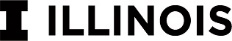 2020-2021Native American ScholarshipsUniversity of Illinois at Urbana-Champaign Scholarship ApplicationThe following scholarship opportunities are available to new incoming freshmen and transferring Native American undergraduate students with tribal citizenship who are planning to attend the University of Illinois at Urbana-Champaign beginning with the 2020-2021 academic year.  Peoria Tribe Scholarship – This scholarship is available for members of the Peoria Tribe of Indians of Oklahoma, connected historically with the state of Illinois.  The scholarship will cover the remaining cost of tuition, campus fees, and the room/board allowance not covered by other federal, state, institutional and private awards including Federal Pell Grant and the State of Illinois Monetary Award Program (MAP) Grant.  Tribal Nations Scholarship for non-Illinois Residents – This scholarship is available to any student who is not a resident of the state of Illinois and is a member of any of the Tribal Nations federally-recognized by the Bureau of Indian Affairs.  The scholarship will cover the difference between non-resident and resident tuition at the University of Illinois at Urbana-Champaign.  Scholarship amounts and criteria vary.  Interested students must submit this application and the following documentation for scholarship consideration:Submit the Free Application for Federal Student Aid (FAFSA) for the 2020-2021 academic year and indicating planned enrollment at the University of Illinois at Urbana-Champaign (entering federal school code 001775) Submit tribal citizenship documentation (Ex. U.S. Department of the Interior Bureau of Indian Affairs Card and/or Tribal Citizenship card)The Native American Scholarship application form and all supporting materials must be received or postmarked by April 20, 2020.Please indicate which scholarship you are applying for:Peoria Tribe ScholarshipTribal Nations Scholarship for non-Illinois Residents Total aid received by the student cannot exceed the student’s cost of attendance as determined by the Office of Student Financial Aid.  Total aid includes any scholarships/funding provided by the tribe/nation to support the student’s education.  Recipients will be considered for additional financial aid (grants, scholarships, loans and employment) to cover other educational expenses.  Eligible new freshmen students will receive up to eight (8) continuous semesters of eligibility and new transfer students will receive up to six (6) continuous semesters of eligibility provided the recipient maintain full-time, continuous enrollment, good academic standing, meets satisfactory academic progress, and submits the Free Application for Federal Student Aid (FAFSA) each year.I certify that, to the best of my knowledge, the above information is correct. I understand that withholding requested information or giving false information will make me ineligible for this scholarship.  I also agree and understand that my signature on this application authorizes the Office of Student Financial Aid to release my name, my grades and financial aid information to donors, the UI Foundation and other authorized University officials.Applicant’s Signature __________________________________ Date ________________________Completed documents should be uploaded directly to UI-Integrate Self-Service. For instructions on how to access and upload documents please visit https://osfa.illinois.edu/DocumentUpload. Be sure to include your name and UIN on all documents uploaded. After you have uploaded your documents, you may confirm receipt within 3 business days at https://osfa.illinois.edu/process/checking-your-status. If you have any questions, please visit our website www.osfa.illinois.edu, contact a member of our counseling staff at (217) 333-0100 or email finaid@illinois.edu. Please do not email documents to this email address.Student Name: Student Name: Student Name: Student Name:  Last                                       First                                MI Last                                       First                                MI Last                                       First                                MIUIN:Tribal Citizenship:Permanent Address:Permanent Address:                                    Street                             City                                        State                      Zip                                    Street                             City                                        State                      Zip                                    Street                             City                                        State                      Zip                                    Street                             City                                        State                      Zip                                    Street                             City                                        State                      Zip                                    Street                             City                                        State                      ZipTelephone:  (     )                                                         Email:  Telephone:  (     )                                                         Email:  Telephone:  (     )                                                         Email:  Telephone:  (     )                                                         Email:  Telephone:  (     )                                                         Email:  Telephone:  (     )                                                         Email:  